Weekly Activities Report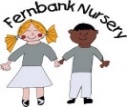 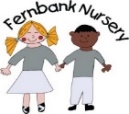               Please see below planned activities for the children for the forthcoming week.Week commencing- 27/09/2021All children will be;Joining in P.E activities in the school hall (Thursday morning and Friday afternoon) Learning Jolly Phonics letter sound ' S s' Joining in with a teddy bears picnic at snack time (Please see note below for details) Hannah Yellow groupLearning the song, ‘I can sign a rainbow’ and the Makaton signs for all of the colours Listening to the story, ‘We’re going on a bear hunt’Stamping spiders and counting 1-5Threading beads, developing our fine motor skillsJo's Green groupFruit printing. Please could children bring their favourite piece of fruit to print with (all children that are in nursery on Tuesdays)Playing in the sand area, scooping and making sandcastles Threading beads, developing our fine motor skills Farheen’s Blue groupA circle time activity talking about what we like and dislike to eat Joining in with lots of different exercises Building a tower with duplo naming the colours and counting bricks 1-5 Making cakes, mixing all of the ingredients Making zoo animals in the arts and crafts area A note to parents/Carers; Monday 27th September 2021 – Teddy bears picnic. Children can bring a teddy bear to join them at snack time. Please could we kindly ask for a donation towards crackerjacks, a charity that cares for children with disabilities.Fernbank library - If you want your child to choose a book and swap it each week at our library please bring in a book bag or purchase one from ourselves for £1.50. Please ask a member of staff for further details.Its coming to that time of year that we have lots of coughs, sneezes and runny noses. If your child is unwell please keep them off nursery. If they have any COVID 19 symptoms please book your child in for a PCR test and await the results before returning to nursery. PLEASE INFORM NURSERY OF ANY POSITVE CASES AS WE HAVE A DUTY OF REPORTING THESE TO OUR LOCAL AUTHORITY 